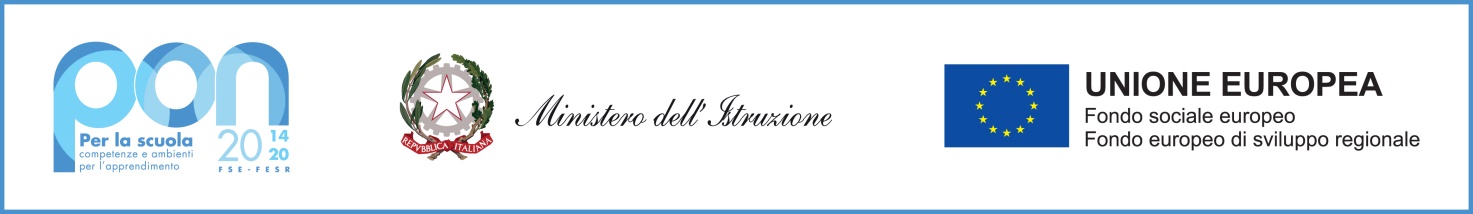 Allegato 2- Griglia di autovalutazioneCOLLAUDATORE PON-FESR 13.1.2A-FESRPON-FR-2021-22Candidato: Cognome ___________________________ Nome ____________________________Data _________________						FIRMA DEL CANDIDATO									____________________Titoli/EsperienzaPunteggioRiservato candidatoRiservato all’Istitutoa)Votazione titolo di studio richiesto (diploma o laurea)5 punti fino a 90/110 6 punti da 91/110 a 95/110 7 punti da 96/110 a 101/110 8 punti da 102/110 a 107/110 9 punti da 108/110 a 110/110 10 punti 110/lodemax 10 puntib)Possesso di ulteriori titoli culturali (master, specializzazioni, etc.) afferenti la tipologia di intervento;2 punti per ciascun corsomax 10 puntic)Esperienza di docenza nell'attività oggetto dell'incarico 2 punti per ciascuna esperienzamax 30 puntid)Esperienze lavorative (non docenza) nell'attività oggetto dell'incarico 2 punti per ciascuna esperienzamax 10  puntie)precedenti esperienze in altre istituzioni scolastiche nell'attività oggetto dell'incarico non già valutate;1 punti per ciascuna esperienzamax 10 puntif)Precedenti esperienze di collaborazione positiva in altre istituzioni scolastiche nel settore di pertinenza;1 punto per ciascuna esperienzamax 5 puntig)Precedenti esperienze in altre amministrazioni pubbliche nell'attività oggetto dell'incarico;1 punto per ciascuna esperienzamax 5 puntih)Corsi di aggiornamento frequentati attinenti l’incarico2  punto per ogni certificazionemax 20 puntiTOTALE